Judy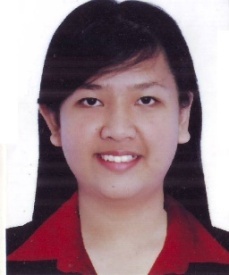 Judy.366344@2freemail.com     CAREER OBJECTIVES:To be employed and become reliable and responsible for the company where I can contribute my skills, knowledge, ideas, creativity and hard work towards the success of the organization and to enhances my career.WORK EXPERIENCE:November 12, 2015 – May 31, 2016				Campangan Island Grill and Resto								Mc.Arthur Highway Sindalan City of 								San Fernando, PampangaPosition:							Food AttendantPRACTICUM TRAINING:November 21, 2014 y February 5, 2015				On-the-job Training (600 hours)								Vista Marina Hotel and Resort								SBMAPosition:							Food Attendant/ HousekeeperApril 28, 2012 – June 3, 2012					On-the-job Training (300 hours)Princess Leah Hotel and Restaurant								San Augustin, San Simon, PampangaPosition:							Receptionist/ Wait StaffPERSONAL INFORMATION:Date of Birth                     				April 1, 1995Age            						22 yrs. oldGender                              					FemaleCivil Status                          				SingleNationality						FilipinoHeight 							5’5EDUCATIONAL BACKGROUND:Tertiary					Bachelor of Science in Hotel and Restaurant Management					Don Honorio Ventura Technological State University					Bacolor, Pampanga					2011- 2015Secondary				Tañong High School					Tañong, Marikina City					2006 - 2010Primary					San Juan Nepomuceno Elementary School					San Juan Nepomuceno, Betis, Guagua Pampanga					2000 – 2006NATIONAL CERTIFICATIONS:Front Office NC IIIssued On: March 22, 2013Valid Until: March 22, 2018Commercial Cooking NCIIIssued On: February 09, 2013Valid Until: February 09, 2018SKILLSTechnical and language SkillsMulti TaskingStrong PersonalityFast LearnerFlexibilityEnthusiasmSEMINAR/TRAININGS ATTENDED:The Power of Balance Seminar Bren Z. Guaio Convention Center, San Fernando City, PampangaJuly 28, 2014Secrets of the Champions: How to maximize your full potential in Life Bren Z. Guaio Convention Center, San Fernando City, PampangaJuly 28, 2014Secrets of the Champions: How to maximize your full potential in Life(Assisting the Seminar) Bren Z. Guaio Convention Center, San Fernando City, Pamp.  	July 28, 2014PancitLucban and Longganisa MakingBatisAramin Resort, Hotel and Adventure Camp, Lucban, Quezon, PhilippinesFebruary 09, 2012Table SkirtingBatisAramin Resort, Hotel and Adventure Camp, Lucban, Quezon, PhilippinesFebruary 09, 2012Front Office Overview	Manila Hotel, One Rizal 0913 Manila, PhilippinesAugust 19, 2011Food and Beverage Overview	Manila Hotel, One Rizal 0913 Manila, Philippines	August 19, 2011Housekeeping Procedure and Bed MakingManila Hotel, One Rizal 0913 Manila, Philippines     	August 19, 2011I hereby certify that all the information given in this data is complete and correct to the best of my knowledge and information. 